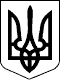 У К Р А Ї Н АСАМГОРОДОЦЬКА СІЛЬСЬКА РАДАВІННИЦЬКОЇ ОБЛАСТІ= сесія 8 скликання===  2021 року                                                                село СамгородокР І Ш Е Н Н Я №  / = - 8Про затвердження  технічної документації із землеустрою щодо встановлення (відновлення) меж земельних ділянок в натурі (на місцевості) та передачу земельних ділянок у власність гр. Копійку В.І.          Розглянувши  технічну документацію із землеустрою щодо встановлення (відновлення)  меж земельних ділянок в натурі (на місцевості) гр. Копійка Василя Івановича, що проживає в селі Дубові Махаринці по вулиці Шевченка, буд. 14, Вінницької області, керуючись ст. ст. 12, 117, 118, 121, 122, 126, 186 Земельного кодексу України, ст. 55 Закону України «Про землеустрій», ч.1 п.34 ст. 26 Закону України «Про місцеве самоврядування в Україні», сесія Самгородоцької сільської ради                                                    В И Р І Ш И Л А :Затвердити технічну документацію із землеустрою щодо встановлення (відновлення) меж земельних ділянок в натурі (на місцевості), гр. Копійко Василю Івановичу для будівництва і обслуговування житлового будинку, господарських будівель та споруд площею 0,2500 га, в с. Дубові Махаринці, вул. Шевченка, буд. 14 Вінницької області, для ведення особистого селянського господарства площею 0,1378 га, в с. Дубові Махаринці, вул. Шевченка, буд. 14, Вінницької області та для ведення особистого селянського господарства площею 0,1500 га, в с. Дубові Махаринці, вул. Шевченка, Вінницької області.Передати гр. Копійко Василю Івановичу у приватну власність 0,5378 га земель, в тому числі 0,2500 га для будівництва і обслуговування житлового будинку, господарських будівель і споруд в Дубові Махаринці, вул. Шевченка, буд. 14, кадастровий номер 0521481600:01:001:0192,  0,1378 га для ведення особистого селянського господарства в с Дубові Махаринці, вул. Шевченка, буд. 14, кадастровий номер 0521481600:01:001:0194 та 0,1500 га для ведення особистого селянського господарства в с. Дубові Махаринці, вул. Шевченка, кадастровий номер 0521481600:01:001:0193  Зобов’язати гр. Копійка Василя Івановича здійснити державну реєстрацію права приватної власності на земельні ділянки у встановленому законодавством порядку. Контроль за  виконанням  рішення покласти на постійну комісію з питань земельних відносин, природокористування, планування території, будівництва, архітектури, охорони пам’яток, історичного середовища та благоустрою.Сільський голова:                                  С. Я. Лановик